DAFTAR RIWAYAT HIDUPPRISSILIA EFRANI DENNA, dilahirkan pada tanggal 16 Mei 1992 di Kabupaten Tanah Toraja desa Rano kecamatan Bonggakaradeng Provinsi Sulawesi Selatan. Anak ke tiga dari enam bersaudara dari Pasangan Thomas Denna S.H dan Magdalena Pangarungan S.Pd.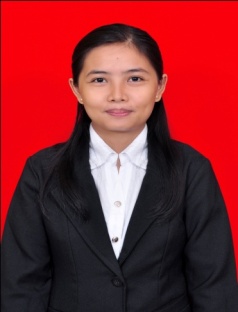 Peneliti memulai jenjang Pendidikan Dasar di SD Frater Thamrin Makassar dan tamat pada tahun 2003, pada tahun itu juga penliti melanjutkan pendidikan ke SMP Frater Thamrin Makassar dan tamat pada tahun 2006. Lalu melanjutkan pendidikan ke SMA Frater Kumala Makassar dan menyelesaikan pendidikan tahun 2009. Peneliti kemudian melanjutkan pendidikan ketingkat perguruan tinggi di Universitas Negeri Makassar (UNM) dan terdaftar sebagai mahasiswa Program Studi Pendidikan Guru Pendidikan Anak Usia Dini (PGPAUD), Program Strata 1 (S1) sampai sekarang.